附件4会场路线图首都机场——北京国二招宾馆乘坐机场线途径3站到达东直门站，步行603米到达东直门站，乘坐地铁2号线途径5站到达西直门站C口出，步行230米抵达酒店。北 京 站——北京国二招宾馆乘坐地铁2号线途经9站到达西直门站下车C口出，步行230米抵达酒店。北京西站——北京国二招宾馆乘坐地铁9号线途经4站到达国家图书馆下车，换乘地铁4号线天宫院方向，途经2站到达西直门站下车C口出，步行230米抵达酒店。北京南站——北京国二招宾馆乘坐地铁4号线安河桥北方向途经9站到达西直门站下车C口出，步行230米抵达酒店。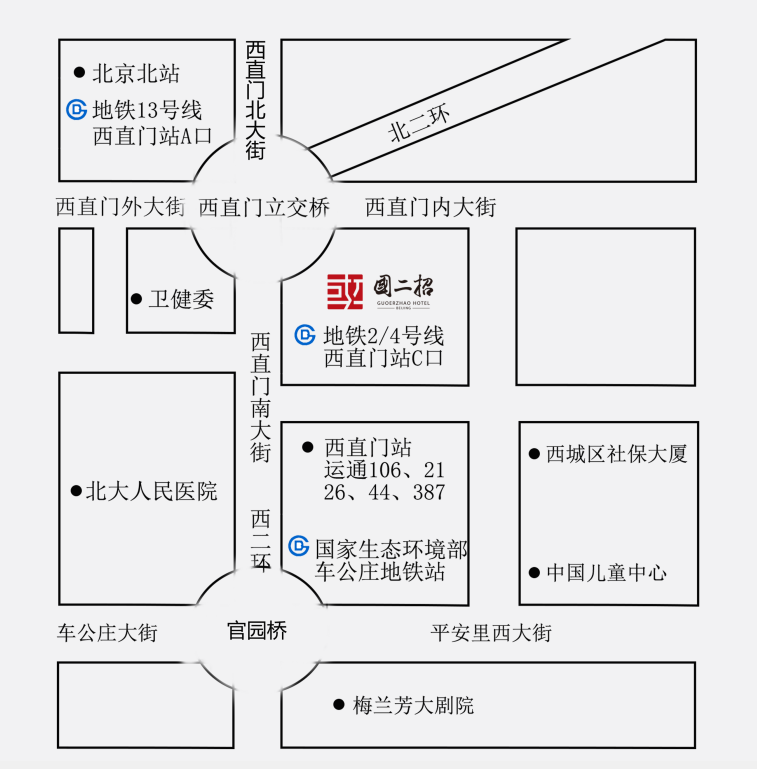 